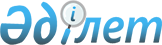 "2019-2021 жылдарға арналған облыстық бюджет туралы" Қарағанды облыстық мәслихатының ХХ сессиясының 2018 жылғы 12 желтоқсандағы № 356 шешіміне өзгерістер енгізу туралыҚарағанды облыстық мәслихатының 2019 жылғы 28 ақпандағы № 392 шешімі. Қарағанды облысының Әділет департаментінде 2019 жылғы 6 наурызда № 5216 болып тіркелді
      Қазақстан Республикасының 2008 жылғы 4 желтоқсандағы Бюджет кодексіне, Қазақстан Республикасының 2001 жылғы 23 қаңтардағы "Қазақстан Республикасындағы жергілікті мемлекеттік басқару және өзін-өзі басқару туралы" Заңына сәйкес Қарағанды облыстық мәслихаты ШЕШІМ ЕТТІ:
      1. Қарағанды облыстық мәслихатының 2018 жылғы 12 желтоқсандағы ХХ сессиясының №356 "2019-2021 жылдарға арналған облыстық бюджет туралы" шешіміне (нормативтік құқықтық актілерді мемлекеттік тіркеу тізілімінде № 5089 болып тіркелген, 2018 жылғы 29 желтоқсандағы № 145 (22596) "Орталық Қазақстан", 2018 жылғы 29 желтоқсандағы № 145 (22404) "Индустриальная Караганда" газеттерінде, 2018 жылғы 29 желтоқсандағы электрондық түрде Қазақстан Республикасының нормативтік құқықтық актілердің Эталондық бақылау банкінде жарияланған) келесі өзгерістер енгізілсін:
      1-тармақ мынадай редакцияда мазмұндалсын:
      "1. 2019-2021 жылдарға арналған облыстық бюджет 1, 2, 3, 4, 5, 6, 7 қосымшаларға сәйкес, оның ішінде 2019 жылға келесі көлемдерде бекітілсін:
      1) кірістер – 218898698 мың теңге, оның ішінде:
      салықтық түсімдер бойынша – 56244154 мың теңге;
      салықтық емес түсімдер бойынша – 1420903 мың теңге;
      негізгі капиталды сатудан түскен түсімдер бойынша – 5777 мың теңге;
      трансферттер түсімдері бойынша – 161227864 мың теңге;
      2) шығындар – 220019235 мың теңге;
      3) таза бюджеттік кредиттеу – 9158039 мың теңге:
      бюджеттік кредиттер – 16084300 мың теңге;
      бюджеттік кредиттерді өтеу – 6926261 мың теңге;
      4) қаржы активтерімен операциялар бойынша сальдо – 0 мың теңге:
      қаржы активтерін сатып – 0 мың теңге;
      мемлекеттің қаржы активтерін сатудан түсетін түсімдер – 0 мың теңге;
      5) бюджет тапшылығы (профициті) – алу 10278576 мың теңге; 
      6) бюджет тапшылығын қаржыландыру (профицитін пайдалану) – 10278576 мың теңге: 
      қарыздар түсімдері –15984300 мың теңге;
      қарыздарды өтеу – 7067362 мың теңге;
      бюджет қаражатының пайдаланылатын қалдықтары – 1361638 мың теңге.";
      7-тармақ мынадай редакцияда мазмұндалсын:
      "7. 2019 жылға облыстық бюджеттен қаржыландырылатын, денсаулық сақтау, әлеуметтік қамсыздандыру, білім беру, мәдениет, спорт, ветеринарияның, орман шаруашылығы және ерекше қорғалатын табиғи аумақтар саласындағы ауылдық жерде жұмыс істейтін азаматтық қызметшілерінің осындай қызмет түрлерімен қалалық жағдайда айналысатын азаматтық қызметшілердің айлықақыларымен және мөлшерлемелерімен салыстырғанда лауазымдық айлықақылары мен тарифтік мөлшерлемелерін жиырма бес пайызға ұлғайту белгіленсін.";
      көрсетілген шешімнің 1, 5-қосымшалары, осы шешімнің 1, 2-қосымшаларына сәйкес, жаңа редакцияда мазмұндалсын.
      2. Осы шешім 2019 жылдың 1 қаңтарынан бастап қолданысқа енеді. 2019 жылға арналған облыстық бюджет 2019 жылға арналған аудандар (облыстық маңызы бар қалалар) бюджеттеріне нысаналы трансферттер
					© 2012. Қазақстан Республикасы Әділет министрлігінің «Қазақстан Республикасының Заңнама және құқықтық ақпарат институты» ШЖҚ РМК
				
      Сессия төрағасы

Т. Тілемисов

      Облыстық мәслихат хатшысы

С.Өтешов
Қарағанды облыстық мәслихатының
2019 жылғы 28 ақпандағы
ХХІІІ сессиясының № 392 шешіміне
1 қосымшаҚарағанды облыстық мәслихатының
2018 жылғы 12 желтоқсандағы
ХХ сессиясының № 356 шешіміне
1 қосымша
Санаты
Санаты
Санаты
Санаты
Сома (мың теңге)
Сыныбы
Сыныбы
Сыныбы
Сома (мың теңге)
Iшкi сыныбы
Iшкi сыныбы
Сома (мың теңге)
Атауы
Сома (мың теңге)
1
2
3
4
5
I. Кірістер
218898698
1
Салықтық түсімдер
56244154
01
Табыс салығы
22531517
2
Жеке табыс салығы
22531517
03
Әлеуметтiк салық 
18345973
1
Әлеуметтiк салық 
18345973
05
Тауарларға, жұмыстарға және қызметтерге салынатын iшкi салықтар 
15366664
3
Табиғи және басқа да ресурстарды пайдаланғаны үшiн түсетiн түсiмдер
15286863
4
Кәсiпкерлiк және кәсiби қызметтi жүргiзгенi үшiн алынатын алымдар
79801
2
Салықтық емес түсiмдер
1420903
01
Мемлекеттік меншіктен түсетін кірістер
308097
1
Мемлекеттік кәсіпорындардың таза кірісі бөлігінің түсімдері
176097
5
Мемлекет меншігіндегі мүлікті жалға беруден түсетін кірістер
100647
7
Мемлекеттік бюджеттен берілген кредиттер бойынша сыйақылар
31353
06
Басқа да салықтық емес түсiмдер
1112806
1
Басқа да салықтық емес түсiмдер
1112806
3
Негізгі капиталды сатудан түсетін түсімдер
5777
01
Мемлекеттік мекемелерге бекітілген мемлекеттік мүлікті сату
5777
1
Мемлекеттік мекемелерге бекітілген мемлекеттік мүлікті сату
5777
4
Трансферттердің түсімдері
161227864
01
Төмен тұрған мемлекеттiк басқару органдарынан трансферттер
6702629
2
Аудандық (облыстық маңызы бар қалалардың) бюджеттерден трансферттер
6702629
02
Мемлекеттiк басқарудың жоғары тұрған органдарынан түсетiн трансферттер
154525235
1
Республикалық бюджеттен түсетiн трансферттер 
154525235
Функционалдық топ
Функционалдық топ
Функционалдық топ
Функционалдық топ
Функционалдық топ
Сома (мың теңге)
Функционалдық кіші топ
Функционалдық кіші топ
Функционалдық кіші топ
Функционалдық кіші топ
Сома (мың теңге)
Бюджеттік бағдарламалардың әкiмшiсi
Бюджеттік бағдарламалардың әкiмшiсi
Бюджеттік бағдарламалардың әкiмшiсi
Сома (мың теңге)
Бағдарлама
Бағдарлама
Сома (мың теңге)
Атауы
Сома (мың теңге)
1
2
3
4
5
6
II. Шығындар
220 019 235
01
Жалпы сипаттағы мемлекеттiк қызметтер
4 742 520
1
Мемлекеттiк басқарудың жалпы функцияларын орындайтын өкiлдi, атқарушы және басқа органдар
1 807 321
110
Облыс мәслихатының аппараты
107 684
001
Облыс мәслихатының қызметін қамтамасыз ету жөніндегі қызметтер
107 684
120
Облыс әкімінің аппараты
1 406 586
001
Облыс әкімінің қызметін қамтамасыз ету жөніндегі қызметтер
1 109 028
004
Мемлекеттік органның күрделі шығыстары 
95 794
009
Аудандық маңызы бар қалалардың, ауылдардың, кенттердің, ауылдық округтердің әкімдерін сайлауды қамтамасыз ету және өткізу
38 657
013
Облыс Қазақстан халқы Ассамблеясының қызметін қамтамасыз ету
163 107
282
Облыстың тексеру комиссиясы
293 051
001
Облыстың тексеру комиссиясының қызметін қамтамасыз ету жөніндегі қызметтер
293 051
2
Қаржылық қызмет
2 516 282
257
Облыстың қаржы басқармасы
2 436 025
001
Жергілікті бюджетті атқару және коммуналдық меншікті басқару саласындағы мемлекеттік саясатты іске асыру жөніндегі қызметтер
237 410
113
Жергілікті бюджеттерден берілетін ағымдағы нысаналы трансферттер 
2 198 615
718
Облыстың мемлекеттік сатып алу басқармасы
77 256
001
Жергілікті деңгейде мемлекеттік сатып алуды басқару саласындағы мемлекеттік саясатты іске асыру жөніндегі қызметтер 
77 256
727
Облыстың экономика басқармасы
3 001
021
Жекешелендіру, коммуналдық меншікті басқару, жекешелендіруден кейінгі қызмет және осыған байланысты дауларды реттеу
3 001
5
Жоспарлау және статистикалық қызмет
228 611
257
Облыстың қаржы басқармасы
36 398
061
Бюджеттік инвестициялар және мемлекеттік-жекешелік әріптестік, оның ішінде концессия мәселелері жөніндегі құжаттаманы сараптау және бағалау
36 398
727
Облыстың экономика басқармасы
192 213
001
Экономикалық саясатты қалыптастыру мен дамыту саласындағы мемлекеттік саясатты іске асыру жөніндегі қызметтер
192 213
9
Жалпы сипаттағы өзге де мемлекеттiк қызметтер
190 306
269
Облыстың дін істері басқармасы
190 306
001
Жергілікті деңгейде дін істер саласындағы мемлекеттік саясатты іске асыру жөніндегі қызметтер
173 157
005
Өңірде діни ахуалды зерделеу және талдау
17 149
02
Қорғаныс
711 253
1
Әскери мұқтаждар
78 416
296
Облыстың жұмылдыру дайындығы басқармасы
78 416
003
Жалпыға бірдей әскери міндетті атқару шеңберіндегі іс-шаралар
38 226
007
Аумақтық қорғанысты дайындау және облыстық ауқымдағы аумақтық қорғанысы
40 190
2
Төтенше жағдайлар жөнiндегi жұмыстарды ұйымдастыру
632 837
287
Облыстық бюджеттен қаржыландырылатын табиғи және техногендік сипаттағы төтенше жағдайлар, азаматтық қорғаныс саласындағы уәкілетті органдардың аумақтық органы
255 519
002
Аумақтық органның және ведомстволық бағынысты мемлекеттік мекемелерінің күрделі шығыстары
178 073
004
Облыс ауқымдағы төтенше жағдайлардың алдын алу және оларды жою
77 446
296
Облыстың жұмылдыру дайындығы басқармасы
377 318
001
Жергілікті деңгейде жұмылдыру дайындығы саласындағы мемлекеттік саясатты іске асыру жөніндегі қызметтер
165 438
032
Ведомстволық бағыныстағы мемлекеттік мекемелер мен ұйымдардың күрделі шығыстары
211 880
03
Қоғамдық тәртіп, қауіпсіздік, құқықтық, сот, қылмыстық-атқару қызметі
15 069 865
1
Құқық қорғау қызметi
15 069 865
252
Облыстық бюджеттен қаржыландырылатын атқарушы ішкі істер органы
15 018 903
001
Облыс аумағында қоғамдық тәртіптті және қауіпсіздікті сақтауды қамтамасыз ету саласындағы мемлекеттік саясатты іске асыру жөніндегі қызметтер
12 872 457
003
Қоғамдық тәртіпті қорғауға қатысатын азаматтарды көтермелеу 
1 926
006
Мемлекеттік органның күрделі шығыстары
2 144 520
288
Облыстың құрылыс, сәулет және қала құрылысы басқармасы
50 962
053
Қоғамдық тәртіп және қауіпсіздік объектілерін салу
50 962
04
Бiлiм беру
38 212 677
2
Бастауыш, негізгі орта және жалпы орта білім беру
20 315 537
261
Облыстың білім басқармасы
13 390 455
003
Арнайы білім беретін оқу бағдарламалары бойынша жалпы білім беру
2 110 511
006
Мамандандырылған білім беру ұйымдарында дарынды балаларға жалпы білім беру
2 292 232
053
Аудандардың (облыстық маңызы бар қалалардың) бюджеттеріне орта білім беру ұйымдарын жан басына шаққандағы қаржыландыруды сынақтан өткізуге берілетін ағымдағы нысаналы трансферттер
514 382
055
Балаларға қосымша білім беру
173 728
056
Аудандық (облыстық маңызы бар қалалардың) бюджеттеріне тілдік курстар өтілінен өткен мұғалімдерге үстемақы төлеу үшін және оқу кезеңінде негізгі қызметкерді алмастырғаны үшін мұғалімдерге үстемақы төлеу үшін берілетін ағымдағы нысаналы трансферттер
484 123
071
Аудандық (облыстық маңызы бар қалалардың) бюджеттеріне жаңартылған білім беру мазмұны бойынша бастауыш, негізгі және жалпы орта білімнің оқу бағдарламаларын іске асыратын білім беру ұйымдарының мұғалімдеріне қосымша ақы төлеуге берілетін ағымдағы нысаналы трансферттер
5 888 756
072
Аудандық (облыстық маңызы бар қалалардың) бюджеттеріне ұлттық біліктілік тестінен өткен және бастауыш, негізгі және жалпы орта білімнің білім беру бағдарламаларын іске асыратын мұғалімдерге педагогикалық шеберлік біліктілігі үшін қосымша ақы төлеуге берілетін ағымдағы нысаналы трансферттер
1 812 753
074
Аудандық (облыстық маңызы бар қалалардың) бюджеттеріне мектептердің педагог-психологтарының лауазымдық айлықақыларының мөлшерлерін ұлғайтуға және педагогикалық шеберлік біліктілігі үшін қосымша ақы төлеуге берілетін ағымдағы нысаналы трансферттер
113 970
285
Облыстың дене шынықтыру және спорт басқармасы
4 231 671
006
Балалар мен жасөспірімдерге спорт бойынша қосымша білім беру
3 572 948
007
Мамандандырылған бiлiм беру ұйымдарында спорттағы дарынды балаларға жалпы бiлiм беру
658 723
288
Облыстың құрылыс, сәулет және қала құрылысы басқармасы
2 693 411
008
Аудандық (облыстық маңызы бар қалалардың) бюджеттеріне бастауыш, негізгі орта және жалпы орта білім беру объектілерін салуға және реконструкциялауға берілетін нысаналы даму трансферттерi
2 693 411
4
Техникалық және кәсіптік, орта білімнен кейінгі білім беру
11 347 772
253
Облыстың денсаулық сақтау басқармасы
428 750
043
Техникалық және кәсіптік, орта білімнен кейінгі білім беру ұйымдарында мамандар даярлау
268 789
044
Техникалық және кәсіптік, орта білімнен кейінгі білім беру бағдарламалары бойынша оқитындарға әлеуметтік қолдау көрсету
159 961
261
Облыстың білім басқармасы
10 917 207
024
Техникалық және кәсіптік білім беру ұйымдарында мамандар даярлау
10 917 207
288
Облыстың құрылыс, сәулет және қала құрылысы басқармасы
1 815
099
Техникалық және кәсіптік, орта білімнен кейінгі білім беру объектілерін салу және реконструкциялау
1 815
5
Мамандарды қайта даярлау және біліктіліктерін арттыру
1 050 113
253
Облыстың денсаулық сақтау басқармасы
46 564
003
Кадрлардың біліктілігін арттыру және оларды қайта даярлау
46 564
261
Облыстың білім басқармасы
1 003 549
052
Нәтижелі жұмыспен қамтуды және жаппай кәсіпкерлікті дамыту бағдарламасы шеңберінде кадрлардың біліктілігін арттыру, даярлау және қайта даярлау
1 003 549
6
Жоғары және жоғары оқу орнынан кейін бiлiм беру
117 155
253
Облыстың денсаулық сақтау басқармасы
93 677
057
Жоғары, жоғары оқу орнынан кейінгі білімі бар мамандар даярлау және білім алушыларға әлеуметтік қолдау көрсету
93 677
261
Облыстың білім басқармасы
23 478
057
Жоғары, жоғары оқу орнынан кейінгі білімі бар мамандар даярлау және білім алушыларға әлеуметтік қолдау көрсету
23 478
9
Бiлiм беру саласындағы өзге де қызметтер
5 382 100
261
Облыстың білім басқармасы
5 382 100
001
Жергілікті деңгейде білім беру саласындағы мемлекеттік саясатты іске асыру жөніндегі қызметтер
262 185
005
Облыстық мемлекеттік білім беру мекемелер үшін оқулықтар мен оқу-әдiстемелiк кешендерді сатып алу және жеткізу
120 000
007
Облыстық ауқымда мектеп олимпиадаларын, мектептен тыс іс-шараларды және конкурстар өткізу
15 591
011
Балалар мен жасөспірімдердің психикалық денсаулығын зерттеу және халыққа психологиялық-медициналық-педагогикалық консультациялық көмек көрсету
128 072
012
Дамуында проблемалары бар балалар мен жасөспірімдердің оңалту және әлеуметтік бейімдеу
87 198
029
Әдістемелік жұмыс
222 937
067
Ведомстволық бағыныстағы мемлекеттік мекемелер мен ұйымдардың күрделі шығыстары
369 992
113
Жергілікті бюджеттерден берілетін ағымдағы нысаналы трансферттер
4 176 125
05
Денсаулық сақтау
9 158 289
2
Халықтың денсаулығын қорғау
2 192 434
253
Облыстың денсаулық сақтау басқармасы
1 828 410
006
Ана мен баланы қорғау жөніндегі көрсетілетін қызметтер
436 966
007
Салауатты өмір салтын насихаттау
178 296
041
Облыстардың жергілікті өкілдік органдарының шешімі бойынша тегін медициналық көмектің кепілдендірілген көлемін қосымша қамтамасыз ету
1 211 214
042
Медициналық ұйымның сот шешімі негізінде жүзеге асырылатын жыныстық құмарлықты төмендетуге арналған іс-шараларды жүргізу
1 934
288
Облыстың құрылыс, сәулет және қала құрылысы басқармасы
364 024
038
Деңсаулық сақтау объектілерін салу және реконструкциялау
364 024
3
Мамандандырылған медициналық көмек
2 161 139
253
Облыстың денсаулық сақтау басқармасы
2 161 139
027
Халыққа иммундық профилактика жүргізу үшін вакциналарды және басқа медициналық иммундық биологиялық препараттарды орталықтандырылған сатып алу және сақтау
2 161 139
4
Емханалар
25 614
253
Облыстың денсаулық сақтау басқармасы
25 614
039
Республикалық бюджет қаражаты есебінен көрсетілетін көмекті қоспағанда ауылдық денсаулық сақтау субъектілерінің амбулаториялық-емханалық қызметтерді және медициналық қызметтерді көрсетуі және Сall-орталықтардың қызмет көрсетуі
25 614
5
Медициналық көмектiң басқа түрлерi
68 197
253
Облыстың денсаулық сақтау басқармасы
68 197
029
Облыстық арнайы медициналық жабдықтау базалары
68 197
9
Денсаулық сақтау саласындағы өзге де қызметтер
4 710 905
253
Облыстың денсаулық сақтау басқармасы
4 710 905
001
Жергілікті деңгейде денсаулық сақтау саласындағы мемлекеттік саясатты іске асыру жөніндегі қызметтер
286 808
008
Қазақстан Республикасында ЖИТС-тің алдын алу және оған қарсы күрес жөніндегі іс-шараларды іске асыру
188 106
016
Азаматтарды елді мекеннен тыс жерлерде емделу үшін тегін және жеңілдетілген жол жүрумен қамтамасыз ету
7 287
018
Денсаулық сақтау саласындағы ақпараттық талдамалық қызметтер
64 255
033
Медициналық денсаулық сақтау ұйымдарының күрделі шығыстары
4 164 449
06
Әлеуметтiк көмек және әлеуметтiк қамсыздандыру
10 494 942
1
Әлеуметтiк қамсыздандыру
6 444 661
256
Облыстың жұмыспен қамтуды үйлестіру және әлеуметтік бағдарламалар басқармасы
4 354 431
002
Жалпы үлгідегі медициналық-әлеуметтік мекемелерде (ұйымдарда), арнаулы әлеуметтік қызметтер көрсету орталықтарында, әлеуметтік қызмет көрсету орталықтарында қарттар мен мүгедектерге арнаулы әлеуметтік қызметтер көрсету
775 476
013
Психоневрологиялық медициналық-әлеуметтік мекемелерде (ұйымдарда), арнаулы әлеуметтік қызметтер көрсету орталықтарында, әлеуметтік қызмет көрсету орталықтарында психоневрологиялық аурулармен ауыратын мүгедектер үшін арнаулы әлеуметтік қызметтер көрсету
2 393 024
014
Оңалту орталықтарында қарттарға, мүгедектерге, оның ішінде мүгедек балаларға арнаулы әлеуметтік қызметтер көрсету 
122 797
015
Балалар психоневрологиялық медициналық-әлеуметтік мекемелерінде (ұйымдарда), арнаулы әлеуметтік қызметтер көрсету орталықтарында, әлеуметтік қызмет көрсету орталықтарында психоневрологиялық патологиялары бар мүгедек балалар үшін арнаулы әлеуметтік қызметтер көрсету
644 493
049
Аудандық (облыстық маңызы бар қалалардың) бюджеттеріне мемлекеттік атаулы әлеуметтік көмек төлеуге берілетін ағымдағы нысаналы трансферттер
298 047
056
Аудандық (облыстық маңызы бар қалалардың) бюджеттеріне Халықты жұмыспен қамту орталықтарына әлеуметтік жұмыс жөніндегі консультанттар мен ассистенттерді енгізуге берілетін ағымдағы нысаналы трансферттер
120 594
261
Облыстың білім басқармасы
2 090 230
015
Жетiм балаларды, ата-анасының қамқорлығынсыз қалған балаларды әлеуметтік қамсыздандыру
1 870 327
037
Әлеуметтік сауықтандыру
219 903
2
Әлеуметтiк көмек
1 026 289
256
Облыстың жұмыспен қамтуды үйлестіру және әлеуметтік бағдарламалар басқармасы
1 026 289
003
Мүгедектерге әлеуметтік қолдау
1 017 109
055
Аудандық (облыстық маңызы бар қалалардың) бюджеттеріне мүгедектерді жұмысқа орналастыру үшін арнайы жұмыс орындарын құруға жұмыс берушінің шығындарын субсидиялауға берілетін ағымдағы нысаналы трансферттер
9 180
9
Әлеуметтiк көмек және әлеуметтiк қамтамасыз ету салаларындағы өзге де қызметтер
3 023 992
256
Облыстың жұмыспен қамтуды үйлестіру және әлеуметтік бағдарламалар басқармасы
2 828 108
001
Жергілікті деңгейде жұмыспен қамтуды қамтамасыз ету және халық үшін әлеуметтік бағдарламаларды іске асыру саласында мемлекеттік саясатты іске асыру жөніндегі қызметтер
184 381
011
Жәрдемақыларды және басқа да әлеуметтік төлемдерді есептеу, төлеу мен жеткізу бойынша қызметтерге ақы төлеу
152
018
Үкіметтік емес ұйымдарда мемлекеттік әлеуметтік тапсырысты орналастыру
127 106
019
Нәтижелі жұмыспен қамтуды және жаппай кәсіпкерлікті дамыту бағдарламасы шеңберінде, еңбек нарығын дамытуға бағытталған, ағымдағы іс-шараларды іске асыру
18 920
037
Аудандық (облыстық маңызы бар қалалардың) бюджеттеріне нәтижелі жұмыспен қамтуды және жаппай кәсіпкерлікті дамыту бағдарламасы шеңберінде, еңбек нарығын дамытуға бағытталған, іс-шараларын іске асыруға берілетін ағымдағы нысаналы трансферттер
407 395
044
Жергілікті деңгейде көші-қон іс-шараларын іске асыру
26 559
045
Аудандық (облыстық маңызы бар қалалардың) бюджеттеріне Қазақстан Республикасында мүгедектердің құқықтарын қамтамасыз етуге және өмір сүру сапасын жақсартуға берілетін ағымдағы нысаналы трансферттер
632 542
046
Қазақстан Республикасында мүгедектердің құқықтарын қамтамасыз етуге және өмір сүру сапасын жақсарту
46 603
053
Кохлеарлық импланттарға дәлдеп сөйлеу процессорларын ауыстыру және келтіру бойынша қызмет көрсету
34 440
067
Ведомстволық бағыныстағы мемлекеттік мекемелер мен ұйымдардың күрделі шығыстары
61 365
113
Жергілікті бюджеттерден берілетін ағымдағы нысаналы трансферттер 
1 288 645
263
Облыстың ішкі саясат басқармасы
28 113
077
Қазақстан Республикасында мүгедектердің құқықтарын қамтамасыз етуге және өмір сүру сапасын жақсарту
28 113
270
Облыстың еңбек инспекциясы бойынша басқармасы
167 771
001
Жергілікті деңгейде еңбек қатынасын реттеу саласындағы мемлекеттік саясатты іске асыру жөніндегі қызметтер
167 771
07
Тұрғын үй-коммуналдық шаруашылық
17 624 183
1
Тұрғын үй шаруашылығы
5 297 984
288
Облыстың құрылыс, сәулет және қала құрылысы басқармасы
5 297 984
014
Аудандық (облыстық маңызы бар қалалардың) бюджеттеріне коммуналдық тұрғын үй қорының тұрғын үйін салуға және (немесе) реконструкциялауға берілетін нысаналы даму трансферттері
2 513 760
034
Аудандық (облыстық маңызы бар қалалардың) бюджеттеріне инженерлік-коммуникациялық инфрақұрылымды дамытуға және (немесе) жайластыруға берілетін нысаналы даму трансферттері
2 784 224
2
Коммуналдық шаруашылық
12 326 199
279
Облыстың энергетика және тұрғын үй-коммуналдық шаруашылық басқармасы
12 326 199
001
Жергілікті деңгейде энергетика және тұрғын үй-коммуналдық шаруашылық саласындағы мемлекеттік саясатты іске асыру жөніндегі қызметтер
1 138 703
004
Елдi мекендердi газдандыру
28 864
010
Аудандық (облыстық маңызы бар қалалардың) бюджеттеріне сумен жабдықтау және су бұру жүйелерін дамытуға берілетін нысаналы даму трансферттері
2 597 332
030
Аудандық (облыстық маңызы бар қалалардың) бюджеттеріне елді мекендерді сумен жабдықтау және су бұру жүйелерін дамытуға берілетін нысаналы даму трансферттері
4 636 551
032
Ауыз сумен жабдықтаудың баламасыз көздерi болып табылатын сумен жабдықтаудың аса маңызды топтық және жергілікті жүйелерiнен ауыз су беру жөніндегі қызметтердің құнын субсидиялау 
721 319
113
Жергілікті бюджеттерден берілетін ағымдағы нысаналы трансферттер
2 612 772
114
Жергілікті бюджеттерден берілетін нысаналы даму трансферттері 
590 658
08
Мәдениет, спорт, туризм және ақпараттық кеңістiк
12 776 644
1
Мәдениет саласындағы қызмет
3 178 081
273
Облыстың мәдениет, архивтер және құжаттама басқармасы
3 172 065
005
Мәдени-демалыс жұмысын қолдау
403 900
007
Тарихи-мәдени мұраны сақтауды және оған қолжетімділікті қамтамасыз ету
752 135
008
Театр және музыка өнерін қолдау
2 016 030
288
Облыстың құрылыс, сәулет және қала құрылысы басқармасы
6 016
027
Мәдениет объектілерін дамыту
6 016
2
Спорт
6 175 391
285
Облыстың дене шынықтыру және спорт басқармасы
6 175 391
001
Жергілікті деңгейде дене шынықтыру және спорт саласында мемлекеттік саясатты іске асыру жөніндегі қызметтер
106 498
002
Облыстық деңгейде спорт жарыстарын өткізу
33 326
003
Әр түрлі спорт түрлері бойынша облыстың құрама командаларының мүшелерін дайындау және республикалық және халықаралық спорт жарыстарына қатысуы 
5 934 905
005
Мемлекеттік органның күрделі шығыстары
40 630
032
Ведомстволық бағыныстағы мемлекеттік мекемелер мен ұйымдардың күрделі шығыстары
15 326
113
Жергілікті бюджеттерден берілетін ағымдағы нысаналы трансферттер
44 706
3
Ақпараттық кеңiстiк
2 391 131
263
Облыстың ішкі саясат басқармасы
612 333
007
Мемлекеттік ақпараттық саясат жүргізу жөніндегі қызметтер
612 333
264
Облыстың тілдерді дамыту басқармасы
148 421
001
Жергілікті деңгейде тілдерді дамыту саласындағы мемлекеттік саясатты іске асыру жөніндегі қызметтер
92 610
002
Мемлекеттiк тiлдi және Қазақстан халқының басқа да тiлдерін дамыту
55 811
273
Облыстың мәдениет, архивтер және құжаттама басқармасы
823 384
009
Облыстық кiтапханалардың жұмыс iстеуiн қамтамасыз ету
272 496
010
Архив қорының сақталуын қамтамасыз ету
550 888
739
Облыстың ақпараттандыру, мемлекеттік қызметтер көрсету және архивтер басқармасы
806 993
001
Жергілікті деңгейде ақпараттандыру, мемлекеттік қызметтер көрсету, архив ісін басқару жөніндегі мемлекеттік саясатты іске асыру жөніндегі қызметтер 
583 183
032
Ведомстволық бағыныстағы мемлекеттік мекемелер мен ұйымдардың күрделі шығыстары
223 810
4
Туризм
7 236
275
Облыстың кәсіпкерлік басқармасы
7 236
009
Туристік қызметті реттеу
7 236
9
Мәдениет, спорт, туризм және ақпараттық кеңiстiктi ұйымдастыру жөнiндегi өзге де қызметтер
1 024 805
263
Облыстың ішкі саясат басқармасы
261 442
001
Жергілікті деңгейде мемлекеттік ішкі саясатты іске асыру жөніндегі қызметтер
261 442
273
Облыстың мәдениет, архивтер және құжаттама басқармасы
446 339
001
Жергiлiктi деңгейде мәдениет және архив ісін басқару саласындағы мемлекеттік саясатты іске асыру жөніндегі қызметтер 
149 642
032
Ведомстволық бағыныстағы мемлекеттік мекемелер мен ұйымдардың күрделі шығыстары
166 388
113
Жергілікті бюджеттерден берілетін ағымдағы нысаналы трансферттер
130 309
283
Облыстың жастар саясаты мәселелерi жөніндегі басқармасы
317 024
001
Жергілікті деңгейде жастар саясатын іске асыру жөніндегі қызметтер
152 644
005
Жастар саясаты саласында іс-шараларды іске асыру
164 380
09
Отын-энергетика кешенi және жер қойнауын пайдалану
128 514
1
Отын және энергетика
128 514
279
Облыстың энергетика және тұрғын үй-коммуналдық шаруашылық басқармасы
128 514
050
Жылыту маусымын іркіліссіз өткізу үшін энергия өндіруші ұйымдардың отын сатып алуға шығындарын субсидиялау
38 640
081
Елді мекендерді шаруашылық-ауыз сумен жабдықтау үшін жерасты суларына іздестіру-барлау жұмыстарын ұйымдастыру және жүргізу
89 874
10
Ауыл, су, орман, балық шаруашылығы, ерекше қорғалатын табиғи аумақтар, қоршаған ортаны және жануарлар дүниесін қорғау, жер қатынастары
16 815 968
1
Ауыл шаруашылығы
15 964 398
255
Облыстың ауыл шаруашылығы басқармасы
15 699 707
001
Жергілікті деңгейде ауыл шаруашылығы саласындағы мемлекеттік саясатты іске асыру жөніндегі қызметтер
156 755
002
Тұқым шаруашылығын қолдау
473 330
014
Ауыл шаруашылығы тауарларын өндірушілерге су жеткізу бойынша көрсетілетін қызметтердің құнын субсидиялау
210 456
018
Пестицидтерді (улы химикаттарды) залалсыздандыру
2 044
029
Ауыл шаруашылық дақылдарының зиянды организмдеріне қарсы күрес жөніндегі іс- шаралар
15 671
041
Ауыл шаруашылығы тауарын өндірушілерге өсімдіктерді қорғау мақсатында ауыл шаруашылығы дақылдарын өңдеуге арналған гербицидтердің, биоагенттердің (энтомофагтардың) және биопрепараттардың құнын арзандату
989 177
045
Тұқымдық және көшет отырғызылатын материалдың сорттық және себу сапаларын анықтау
50 995
046
Тракторларды, олардың тіркемелерін, өздігінен жүретін ауыл шаруашылығы, мелиоративтік және жол-құрылыс машиналары мен тетіктерін мемлекеттік есепке алуға және тіркеу
5 238
047
Тыңайтқыштар (органикалықтарды қоспағанда) құнын субсидиялау
375 086
050
Инвестициялар салынған жағдайда агроөнеркәсіптік кешен субъектісі көтерген шығыстардың бөліктерін өтеу
5 089 799
051
Агроөнеркәсіптік кешен субъектілерінің қарыздарын кепілдендіру мен сақтандыру шеңберінде субсидиялау
22 076
053
Асыл тұқымды мал шаруашылығын дамытуды, мал шаруашылығы өнімдерінің өнімділігі мен сапасын арттыруды субсидиялау
4 229 492
054
Агроөнеркәсіптік кешен саласындағы дайындаушы ұйымдарға есептелген қосылған құн салығы шегінде бюджетке төленген қосылған құн салығының сомасын субсидиялау 
151 417
055
Агроөнеркәсіптік кешен субъектілерін қаржылық сауықтыру жөніндегі бағыт шеңберінде кредиттік және лизингтік міндеттемелер бойынша пайыздық мөлшерлемені субсидиялау
163 931
056
Ауыл шаруашылығы малын, техниканы және технологиялық жабдықты сатып алуға кредит беру, сондай-ақ лизинг кезінде сыйақы мөлшерлемесін субсидиялау
3 085 127
057
Мал шаруашылығы саласында терең қайта өңдеуден өткізілетін өнімдерді өндіру үшін ауыл шаруашылығы өнімін сатып алуға жұмсайтын өңдеуші кәсіпорындардың шығындарын субсидиялау
79 920
059
Ауыл шаруашылығы кооперативтерінің тексеру одақтарының ауыл шаруашылығы кооперативтерінің ішкі аудитін жүргізуге арналған шығындарын субсидиялау
3 725
060
Нәтижелі жұмыспен қамту және жаппай кәсіпкерлікті дамыту бағадарламасы шеңберінде микрокредиттерді ішінара кепілдендіру
444 198
061
Нәтижелі жұмыспен қамту және жаппай кәсіпкерлікті дамыту бағадарламасы шеңберінде микроқаржы ұйымдарының операциялық шығындарын субсидиялау
151 270
719
Облыстың ветеринария басқармасы
264 691
001
Жергілікті деңгейде ветеринария саласындағы мемлекеттік саясатты іске асыру жөніндегі қызметтер 
75 476
028
Уақытша сақтау пунктына ветеринариялық препараттарды тасымалдау бойынша қызметтер
5 336
030
Жануарлардың энзоотиялық ауруларының профилактикасы мен диагностикасына арналған ветеринариялық препараттарды, олардың профилактикасы мен диагностикасы жөніндегі қызметтерді орталықтандырып сатып алу, оларды сақтауды және аудандардың (облыстық маңызы бар қалалардың) жергілікті атқарушы органдарына тасымалдауды (жеткізуді) ұйымдастыру
69 006
113
Жергілікті бюджеттерден берілетін ағымдағы нысаналы трансферттер
114 873
2
Су шаруашылығы
66 483
254
Облыстың табиғи ресурстар және табиғат пайдалануды реттеу басқармасы
66 483
003
Коммуналдық меншіктегі су шаруашылығы құрылыстарының жұмыс істеуін қамтамасыз ету
66 483
3
Орман шаруашылығы
430 854
254
Облыстың табиғи ресурстар және табиғат пайдалануды реттеу басқармасы
430 854
005
Ормандарды сақтау, қорғау, молайту және орман өсiру
430 854
4
Балық шаруашылығы
28 000
255
Облыстың ауыл шаруашылығы басқармасы
28 000
034
Тауарлық балық өсіру өнімділігі мен сапасын арттыруды субсидиялау
28 000
5
Қоршаған ортаны қорғау
183 589
254
Облыстың табиғи ресурстар және табиғат пайдалануды реттеу басқармасы
183 589
001
Жергілікті деңгейде қоршаған ортаны қорғау саласындағы мемлекеттік саясатты іске асыру жөніндегі қызметтер
93 567
008
Қоршаған ортаны қорғау бойынша іс-шаралар
90 022
6
Жер қатынастары
142 644
251
Облыстың жер қатынастары басқармасы
58 285
001
Облыс аумағында жер қатынастарын реттеу саласындағы мемлекеттік саясатты іске асыру жөніндегі қызметтер
58 285
725
Облыстың жердiң пайдаланылуы мен қорғалуын бақылау басқармасы
84 359
001
Жергілікті деңгейде жердiң пайдаланылуы мен қорғалуын бақылау саласындағы мемлекеттік саясатты іске асыру жөніндегі қызметтер
84 359
11
Өнеркәсіп, сәулет, қала құрылысы және құрылыс қызметі
6 147 108
2
Сәулет, қала құрылысы және құрылыс қызметі
5 804 323
288
Облыстың құрылыс, сәулет және қала құрылысы басқармасы
5 723 482
001
Жергілікті деңгейде құрлыс, сәулет және қала құрылысы саласындағы мемлекеттік саясатты іске асыру жөніндегі қызметтер
153 487
114
Жергілікті бюджеттерден берілетін нысаналы даму трансферттері
5 569 995
724
Облыстың мемлекеттік сәулет-құрылыс бақылауы басқармасы
80 841
001
Жергілікті деңгейде мемлекеттік сәулет-құрылыс бақылау саласындағы мемлекеттік саясатты іске асыру жөніндегі қызметтер
80 841
9
Өнеркәсiп, сәулет, қала құрылысы және құрылыс қызметі саласындағы өзге де қызметтер
342 785
277
Облыстың өнеркәсіп және индустриалдық-инновациялық даму басқармасы
342 785
001
Жергілікті деңгейде өнеркәсіп және индустриалдық-инновациялық даму мемлекеттік саясатты іске асыру жөніндегі қызметтер
143 325
003
Мемлекеттік органның күрделі шығыстары
13 510
004
Индустриялық-инновациялық қызметті мемлекеттік қолдау шеңберінде іс-шаралар іске асыру
185 950
12
Көлiк және коммуникация
18 481 038
1
Автомобиль көлiгi
13 145 065
268
Облыстың жолаушылар көлігі және автомобиль жолдары басқармасы
13 145 065
002
Көлік инфрақұрылымын дамыту
952 506
003
Автомобиль жолдарының жұмыс істеуін қамтамасыз ету
1 344 146
007
Аудандық (облыстық маңызы бар қалалар) бюджеттеріне көлік инфрақұрылымын дамытуға берілетін нысаналы даму трансферттері
589 199
025
Облыстық автомобиль жолдарын және елді-мекендердің көшелерін күрделі және орташа жөндеу
930 571
027
Аудандық (облыстық маңызы бар қалалардың) бюджеттеріне көлiк инфрақұрылымының басым жобаларын қаржыландыруға берiлетiн ағымдағы нысаналы трансферттер
893 330
028
Көлiк инфрақұрылымының басым жобаларын іске асыру
8 435 313
4
Әуе көлiгi
198 883
268
Облыстың жолаушылар көлігі және автомобиль жолдары басқармасы
198 883
004
Жергілікті атқарушы органдардың шешімі бойынша тұрақты ішкі әуетасымалдарды субсидиялау
198 883
9
Көлiк және коммуникациялар саласындағы өзге де қызметтер
5 137 090
268
Облыстың жолаушылар көлігі және автомобиль жолдары басқармасы
5 137 090
001
Жергілікті деңгейде көлік және коммуникация саласындағы мемлекеттік саясатты іске асыру жөніндегі қызметтер
106 948
005
Әлеуметтiк маңызы бар ауданаралық (қалааралық) қатынастар бойынша жолаушылар тасымалын субсидиялау
1 992 289
011
Мемлекеттік органның күрделі шығыстары
29 520
113
Жергілікті бюджеттерден берілетін ағымдағы нысаналы трансферттер
3 008 333
13
Басқалар
9 080 754
3
Кәсiпкерлiк қызметтi қолдау және бәсекелестікті қорғау
3 061 694
275
Облыстың кәсіпкерлік басқармасы
1 792 439
001
Жергілікті деңгейде кәсіпкерлікті дамыту саласындағы мемлекеттік саясатты іске асыру жөніндегі қызметтер
95 989
005
"Бизнестің жол картасы-2020" бизнесті қолдау мен дамытудың мемлекеттік бағдарламасы шеңберінде жеке кәсіпкерлікті қолдау
28 000
008
"Бизнестің жол картасы 2020" бизнесті қолдау мен дамытудың мемлекеттік бағдарламасы шеңберінде кредиттер бойынша пайыздық мөлшерлемені субсидиялау
1 449 268
015
"Бизнестің жол картасы 2020" бизнесті қолдау мен дамытудың мемлекеттік бағдарламасы шеңберінде шағын және орта бизнеске кредиттерді ішінара кепілдендіру
55 000
027
Нәтижелі жұмыспен қамту және жаппай кәсіпкерлікті дамыту бағадарламасы шеңберінде микрокредиттерді ішінара кепілдендіру
164 182
279
Облыстың энергетика және тұрғын үй-коммуналдық шаруашылық басқармасы
1 269 255
052
Аудандық (облыстық маңызы бар қалалардың) бюджеттеріне "Бизнестің жол картасы 2020" бизнесті қолдау мен дамытудың мемлекеттік бағдарламасы шеңберінде индустриялық инфрақұрылымды дамытуға берiлетiн нысаналы даму трансферттерi
1 269 255
9
Басқалар
6 019 060
257
Облыстың қаржы басқармасы
6 019 060
012
Облыстық жергілікті атқарушы органының резервi
1 128 392
059
Аудандардың (облыстық маңызы бар қалалардың) бюджеттеріне ең төменгі жалақы мөлшерінің өзгеруіне байланысты азаматтық қызметшілердің жекелеген санаттарының, мемлекеттік бюджет қаражаты есебінен ұсталатын ұйымдар қызметкерлерінің, қазыналық кәсіпорындар қызметкерлерінің жалақысын көтеруге берілетін ағымдағы нысаналы трансферттер
4 890 668
14
Борышқа қызмет көрсету
180 619
1
Борышқа қызмет көрсету
180 619
257
Облыстың қаржы басқармасы
180 619
004
Жергілікті атқарушы органдардың борышына қызмет көрсету
27 393
016
Жергілікті атқарушы органдардың республикалық бюджеттен қарыздар бойынша сыйақылар мен өзге де төлемдерді төлеу бойынша борышына қызмет көрсету 
153 226
15
Трансферттер
60 394 861
1
Трансферттер
60 394 861
257
Облыстың қаржы басқармасы
60 394 861
007
Субвенциялар
52 880 083
011
Пайдаланылмаған (толық пайдаланылмаған) нысаналы трансферттерді қайтару
9 096
024
Заңнаманы өзгертуге байланысты жоғары тұрған бюджеттің шығындарын өтеуге төменгі тұрған бюджеттен ағымдағы нысаналы трансферттер
5 560 886
026
Заңнаманың өзгеруіне байланысты жоғары тұрған бюджеттен төмен тұрған бюджеттерге өтемақыға берілетін ағымдағы нысаналы трансферттер
1 944 652
052
Қазақстан Республикасы Үкіметінің шешімі бойынша толық пайдалануға рұқсат етілген, өткен қаржы жылында бөлінген, пайдаланылмаған (түгел пайдаланылмаған) нысаналы даму трансферттерінің сомасын қайтару
122
053
Қазақстан Республикасының Ұлттық қорынан берілетін нысаналы трансферт есебінен республикалық бюджеттен бөлінген пайдаланылмаған (түгел пайдаланылмаған) нысаналы трансферттердің сомасын қайтару
22
III. Таза бюджеттік кредиттеу
9 158 039
Бюджеттік кредиттер
16 084 300
07
Тұрғын үй-коммуналдық шаруашылық
10 167 946
1
Тұрғын үй шаруашылығы
10 167 946
279
Облыстың энергетика және тұрғын үй-коммуналдық шаруашылық басқармасы
5 000 326
046
Аудандардың (облыстық маңызы бар қалалардың) бюджеттеріне жылу, сумен жабдықтау және су бұру жүйелерін реконструкция және құрылыс үшін кредит беру
5 000 326
288
Облыстың құрылыс, сәулет және қала құрылысы басқармасы
5 167 620
009
Аудандардың (облыстық маңызы бар қалалардың) бюджеттеріне тұрғын үй жобалауға және салуға кредит беру
5 167 620
10
Ауыл, су, орман, балық шаруашылығы, ерекше қорғалатын табиғи аумақтар, қоршаған ортаны және жануарлар дүниесін қорғау, жер қатынастары
4 949 838
1
Ауыл шаруашылығы
4 158 251
255
Облыстың ауыл шаруашылығы басқармасы
4 158 251
037
Нәтижелі жұмыспен қамтуды және жаппай кәсіпкерлікті дамыту бағдарламасы шеңберінде кәсіпкерлікті дамытуға жәрдемдесу үшін бюджеттік кредиттер беру
4 158 251
9
Ауыл, су, орман, балық шаруашылығы, қоршаған ортаны қорғау және жер қатынастары саласындағы басқа да қызметтер
791 587
727
Облыстың экономика басқармасы
791 587
007
Мамандарды әлеуметтік қолдау шараларын іске асыру үшін жергілікті атқарушы органдарға берілетін бюджеттік кредиттер
791 587
13
Басқалар
966 516
3
Кәсiпкерлiк қызметтi қолдау және бәсекелестікті қорғау
966 516
275
Облыстың кәсіпкерлік басқармасы
966 516
010
Мемлекеттік инвестициялық саясатты іске асыруға "Даму" кәсіпкерлікті дамыту қоры" АҚ-ға кредит беру
100 000
069
Облыстық орталықтарда, моноқалаларда кәсіпкерлікті дамытуға жәрдемдесуге кредит беру
866 516
Санаты
Санаты
Санаты
Санаты
Сома (мың теңге)
Сыныбы
Сыныбы
Сыныбы
Сома (мың теңге)
Iшкi сыныбы
Iшкi сыныбы
Сома (мың теңге)
Атауы
Сома (мың теңге)
1
2
3
4
5
Бюджеттік кредиттерді өтеу
6926261
5
Бюджеттік кредиттерді өтеу
6926261
01
Бюджеттік кредиттерді өтеу
6926261
1
Мемлекеттік бюджеттен берілген бюджеттік кредиттерді өтеу
6926261
Функционалдық топ
Функционалдық топ
Функционалдық топ
Функционалдық топ
Функционалдық топ
Сома (мың теңге)
Кіші функция
Кіші функция
Кіші функция
Кіші функция
Сома (мың теңге)
Бюджеттік бағдарламалардың әкiмшiсi
Бюджеттік бағдарламалардың әкiмшiсi
Бюджеттік бағдарламалардың әкiмшiсi
Сома (мың теңге)
Бағдарлама
Бағдарлама
Сома (мың теңге)
Атауы
Сома (мың теңге)
1
2
3
4
5
6
IV. Қаржы активтерімен операциялар бойынша сальдо
0
Қаржы активтерді сатып алу
0
Санаты
Санаты
Санаты
Санаты
Сома (мың теңге)
Сыныбы
Сыныбы
Сыныбы
Сома (мың теңге)
Iшкi сыныбы
Iшкi сыныбы
Сома (мың теңге)
Атауы
Сома (мың теңге)
1
2
3
4
5
Мемлекеттің қаржы активтерін сатудан түсетін түсімдер
0
Атауы
Сома (мың теңге)
1
2
V. Бюджет тапшылығы (профициті)
-10278576
VI. Бюджет тапшылығын қаржыландыру (профицитін пайдалану)
10278576Қарағанды облыстық мәслихатының
2019 жылғы 28 ақпандағы
ХХІІІ сессиясының № 392 шешіміне
2 қосымшаҚарағанды облыстық мәслихатының
2018 жылғы 12 желтоқсандағы
ХХ сессиясының № 356 шешіміне
5 қосымша
Атауы
Сома (мың теңге)
1
2
Барлығы
65 788 688
оның ішінде:
Ағымдағы нысаналы трансферттер
31 584 770
Нысаналы даму трансферттері
23 244 385
Бюджеттік кредиттер
10 959 533
оның ішінде:
Ағымдағы нысаналы трансферттер
31 584 770
оның ішінде:
Облыстың білім беру басқармасы
12 990 109
Тілдік курстар өтілінен өткен мұғалімдерге үстемақы төлеу үшін және оқу кезеңінде негізгі қызметкерді алмастырғаны үшін мұғалімдерге үстемақы төлеу үшін
484 123
Жаңартылған білім беру мазмұны бойынша бастауыш, негізгі және жалпы орта білімнің оқу бағдарламаларын іске асыратын білім беру ұйымдарының мұғалімдеріне қосымша ақы төлеуге
5 888 756
Ұлттық біліктілік тестінен өткен және бастауыш, негізгі және жалпы орта білімнің білім беру бағдарламаларын іске асыратын мұғалімдерге педагогикалық шеберлік біліктілігі үшін қосымша ақы төлеуге 
1 812 753
Орта білім беру ұйымдарын жан басына шаққандағы қаржыландыруды сынақтан өткізуге
514 382
Мектептердің педагог-психологтарының лауазымдық айлықақыларының мөлшерлерін ұлғайтуға және педагог-психологтарына педагогикалық шеберлік біліктілігі үшін қосымша ақы төлеуге
113 970
Мектепке дейінгі балалар ұйымдарында мемлекеттік білім тапсырысын іске асыруға 
137 907
Цифрлік білім беру инфрақұрылымын құруға
403 554
Білім беру объектілерін күтіп ұстауға және жөндеу жүргізуге
3 634 664
Облыстың жұмыспен қамтуды үйлестіру және әлеуметтік бағдарламалар басқармасы
2 756 403
Нәтижелі жұмыспен қамту және жаппай кәсіпкерлікті дамыту Бағдарламасы шеңберінде еңбек нарығында сұранысқа ие кәсіптер бойынша жұмысшы кадрларды қысқа мерзімді кәсіптік оқытуға
1 287 693
Өнімді жұмыспен қамтуды және масс-кəсіпкерлікті дамыту бағдарламасы бойынша жеке жұмысқа орналастыру агенттіктеріне аутсорсинке 
952
Мемлекеттік атаулы әлеуметтік көмек төлеміне
298 047
Халықты жұмыспен қамту орталықтарына әлеуметтік жұмыс жөніндегі консультанттар мен ассистенттерді енгізуге
120 594
Қазақстан Республикасында мүгедектердің құқықтарын қамтамасыз етуге және өмір сүру сапасын жақсартуға
632 542
Нәтижелі жұмыспен қамтуды және жаппай кәсіпкерлікті дамыту бағдарламасы шеңберінде, еңбек нарығын дамытуға бағытталған, іс-шараларын іске асыруға
407 395
Мүгедектерді жұмысқа орналастыру үшін арнайы жұмыс орындарын құруға жұмыс берушінің шығындарын субсидиялауға
9 180
Дене шынықтыру және спорт басқармасы
44 706
Спорт ұйымдарының ағымдағы шығындарына 
44 706
Мәдениет, мұрағат және құжаттама басқармасы
130 309
Мәдени мекемелердің ағымдағы шығыстары және жөндеу жүргізуге
130 309
Облыстың энергетика және тұрғын үй-коммуналдық шаруашылық басқармасы
2 612 772
Тұрғын үй-коммуналдық шаруашылыққа
1 582 459
Көп пәтерлі тұрғын-үйлердегі энергетикалық аудитті жүргізуге
16 673
Жаңартылатын энергия көздерін пайдалануды қолдауға
13 640
"7-20-25" ипотекалық тұрғын үй несиелеу бағдарламасы аясында, несиелік тұрғын үй алуға бастапқы салымдарды төлеуге
1 000 000
Облыстың жолаушылар көлігі және автомобиль жолдары басқармасы
3 901 663
Аудандық маңызы бар автомобиль жолдарын (қала көшелерін) және елді мекен көшелерін күрделі, орташа және ағымдағы жөндеуден өткізуге
3 008 333
Көлiк инфрақұрылымының басым жобаларын қаржыландыруға
893 330
Облыстың ветеринария басқармасы
114 873
Аса қауіпті инфекциялық аурулармен, ауратын ауыл шаруашылығы жануарларының санитарлық союын жүргізуге мал иелеріне құнын өтеуге 
114 873
Облыстың қаржы басқармасы
9 033 935
Мемлекеттік қызметшілер үшін жаңа жалақы жүйесін енгізу туралы
2 198 615
Ең төменгі жалақы мөлшерінің өзгеруіне байланысты азаматтық қызметшілердің жекелеген санаттарының, мемлекеттік бюджет қаражаты есебінен ұсталатын ұйымдар қызметкерлерінің, қазыналық кәсіпорындар қызметкерлерінің жалақысын көтеруге
4 890 668
Заңнаманың өзгеруіне байланысты жоғары тұрған бюджеттен төмен тұрған бюджеттерге өтемақыға
1 944 652
Нысаналы даму трансферттері:
23 244 385
оның ішінде:
Облыстың құрылыс, сәулет және қала құрылысы басқармасы
13 561 390
Білім объектілерін дамытуға
5 922 526
Спорт объектілерін дамытуға
354 397
Мәдениет объектілерін дамытуға
100 000
Инженерлік-коммуникациялық инфрақұрылымды дамытуға және (немесе) жайластыруға
2 784 224
Коммуналдық тұрғын үй қорының тұрғын үйін салуға және (немесе) реконструкциялауға 
2 132 113
Бұзылу аумағынан тұрғындарды көшіру үшін тұрғын-үй және жатақхана құрылысына 
381 647
Коммуналдық шаруашылықты дамытуға
1 886 483
Облыстың жолаушылар көлігі және автомобильдер жолдары басқармасы
589 199
Көлік инфрақұрылымын дамытуға
589 199
Облыстың энергетика және тұрғын үй-коммуналдық шаруашылық басқармасы
9 093 796
Сумен жабдықтау және су бұру жүйелерін дамытуға
2 597 332
Ауылдық елді мекендерді сумен жабдықтау және су бұру жүйелерін дамытуға 
4 636 551
Коммуналдық шаруашылықты дамытуға
590 658
"Бизнестің жол картасы 2020" бизнесті қолдау мен дамытудың мемлекеттік бағдарламасы шеңберінде индустриялық инфрақұрылымды дамытуға
1 269 255
Бюджеттік кредиттер
10 959 533
оның ішінде:
Облыстың экономика басқармасы
791 587
Мамандарды әлеуметтік қолдау шараларын іске асыруға
791 587
Облыстың энергетика және тұрғын үй-коммуналдық шаруашылық басқармасы
5 000 326
Жылу, сумен жабдықтау және су бұру жүйелерін реконструкция және құрылыс үшін
5 000 326
Облыстың құрылыс, сәулет және қала құрылысы басқармасы
5 167 620
Тұрғын үй жобалауға және салуға
5 167 620